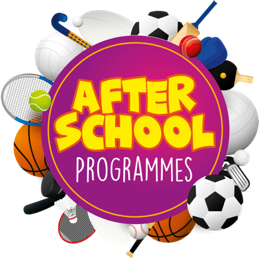 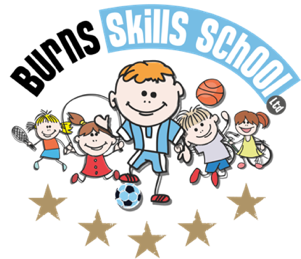 Multisport Dear Parent/Guardian We are delighted to announce that Burns Skills School are running one of their fantastic afterschool programmes within the school grounds this year.  The programme will consist of 10 weeks which will entail age appropriate educational sessions that will have a main focus of fun whilst improving each child’s technical ability.Dates of programme: Thursday 15th SeptThursday 22nd Sept Thursday 29th Sept Thursday 6th Oct Thursday 13th Oct Thursday 20th OctThursday 27th Oct Thursday 10th Nov Thursday 17th NovThursday 24th NovPrimary 1 – Primary 3 (2.00pm-3.00pm each week) Primary 4 – Primary 7 (3.00pm-4.00pm)To secure a place for your child you must enrol online via www.burnsskillsschool.co.uk This is very easy and straightforward. Click ‘secure your place’ at the top of the website. Then scroll down to find your child’s school and the correct activity to enrol. Cost: £40.00. Benefits of programme:Improves technical ability Enhances physical, mental and social attributes (confidence building) Professional coachingControlled and structured physical activity Teaches respect for one and allMake new friends Deadline for payment is Tuesday 13th September. This is a great opportunity for your child and certainly one not to be missed.  When in attendance we would advise that all children wear appropriate clothing with a pair of trainers suitable for indoor and outdoor. Payment options: PayPalThanks Aaron & Andrew Burns Skills School